Print Approval PolicyDr.Amara  Schook  <amara.schook@swcu. edu> To: 11Dr. Adrian Hinkle" <adrian.hinkle@swcu.edu>Good Morning,Adrian Hinkle <adrian.hinkle@swcu.edu>Mon, Oct 17, 2016 at 9:15AMThe policy is in place as far as I know. I need to add this to the website? That must've been an oversight on my part. Under what tab do I need to do this and I will make sure it gets done very soon? Also, as far as the logo, there are items on the website that are embedded that I have not been able to get to in order to remove. Are these really old documents that you are seeing this on? Some I have been able to pull, but there is a collection that I have not. Please let me know when you can. :)Amara[Quoted text hidden]Amara Lett Schook, Ph.D.LVice President for Enrollment Management and University RelationsSouthwestern Christian University 7210 N.W. 39th Expressway Bethany, Oklahoma, 73008 amara.schook@swcu.edu	(405)789-7661 X: 3442Adrian Hinkle <adrian.hinkle@swcu.edu>Print Approval PolicyDr. Adrian Hinkle <adrian.hinkle@swcu.edu>To: "Dr. Amara Schook" <amara.schook@swcu. edu>Bee: "Dr. Dana Owens-Delong11    <dana.delong@swcu.edu> Hi Amara,Mon, Oct 17, 2016 at 8:37 AMI am writing to follow-up on our conversation from last June regarding updating our policy for the university style guide. I am seeing multiple documents with incorrect logos.  I've been able to get most of them corrected but it would make life much easier if we can get the new policy up on our website.  Have you been able to move this forward?Sincerely, AHAdrian Hinkle, Ph.D.Southwestern Christian University School of Professional Studies, Dean adrian.hinkle@swcu.edu405-789-7661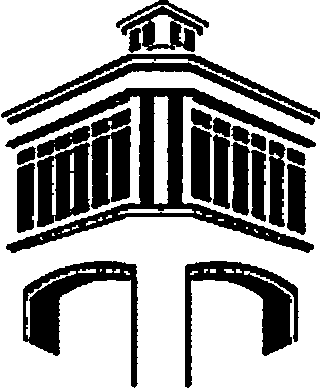 SOUTHWESTERN CH RISTIAN U   N    I   V   E   R   S   I   T YScholarship • Spirit • ServiceThe information contained in this e-mail message, and any fifes transmitted with it, is confidential and may be legally privileged. It is intended only for the use of the individuals or entities named above. If the reader of this message is not the intended recipient, or the employee or agent responsible to deliver it to the intended recipient, you are hereby notified that any dissemination, distribution or forwarding of this e-mail message is strictly prohibited. If you have received this e-mail message in error, please notify the sender from Southwestern Christian University and delete the material from any computer. Thank you for your cooperation.[Quoted text hidden]